Сотрудники Управления по Центральному району осуществляют профилактическую работу в жилом секторе  Представители государственного пожарного надзора неустанно ведут профилактическую работу с различными группами населения и на регулярной основе проводят различные мероприятия.  Так, сотрудниками Отдела надзорной деятельности и профилактической работы Центрального района проводится работа по размещению наглядных материалов на информационных стендах жилых домов. Также проводятся профилактические мероприятия с сотрудниками жилищно-коммунальных служб. В ходе бесед затрагиваются такие вопросы, как соблюдение требований безопасности в жилых домах, использование первичных средств пожаротушения и иные важные вопросы и правила. Работникам напоминают принцип действия огнетушителя и порядок его применения. 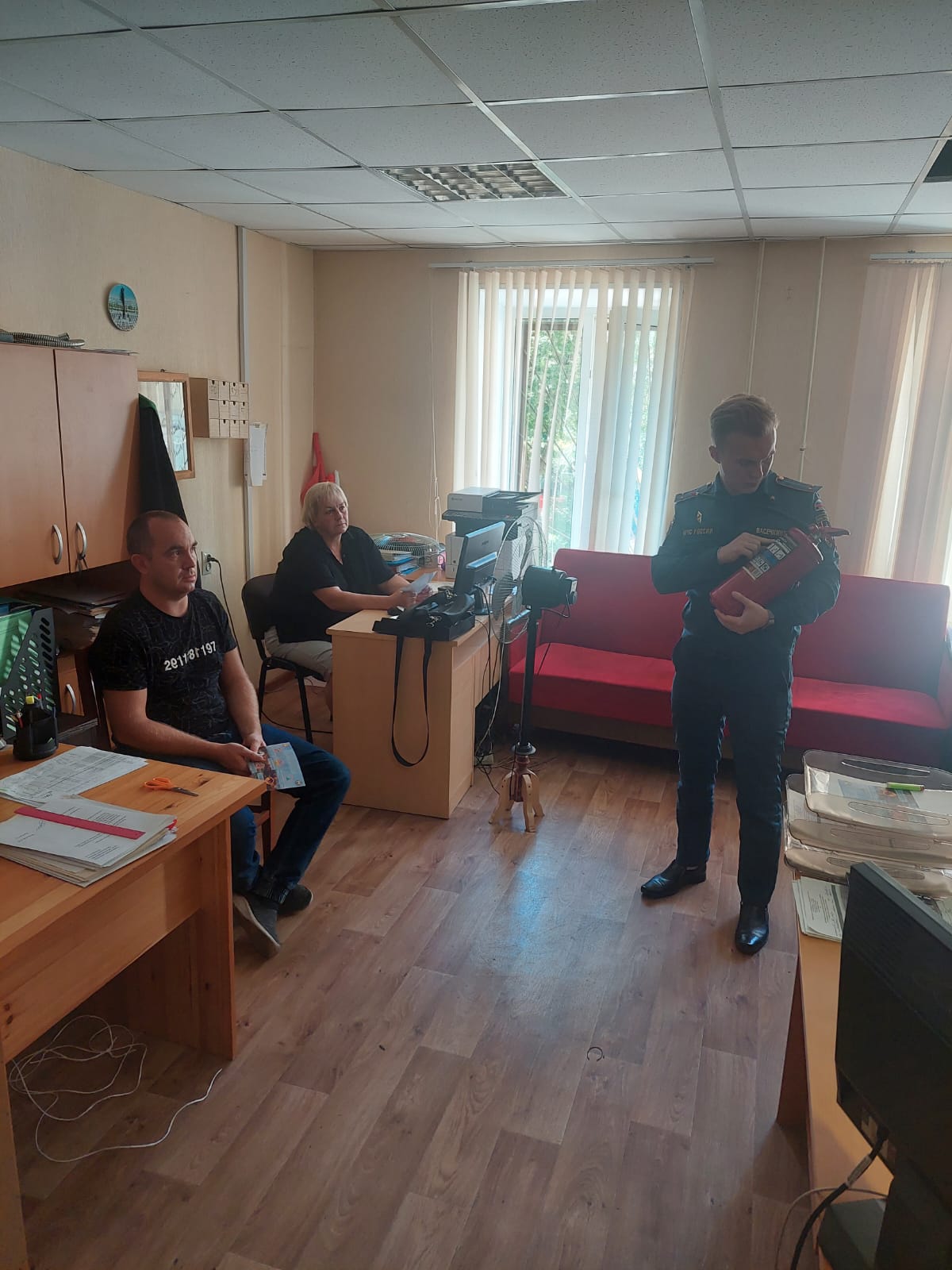 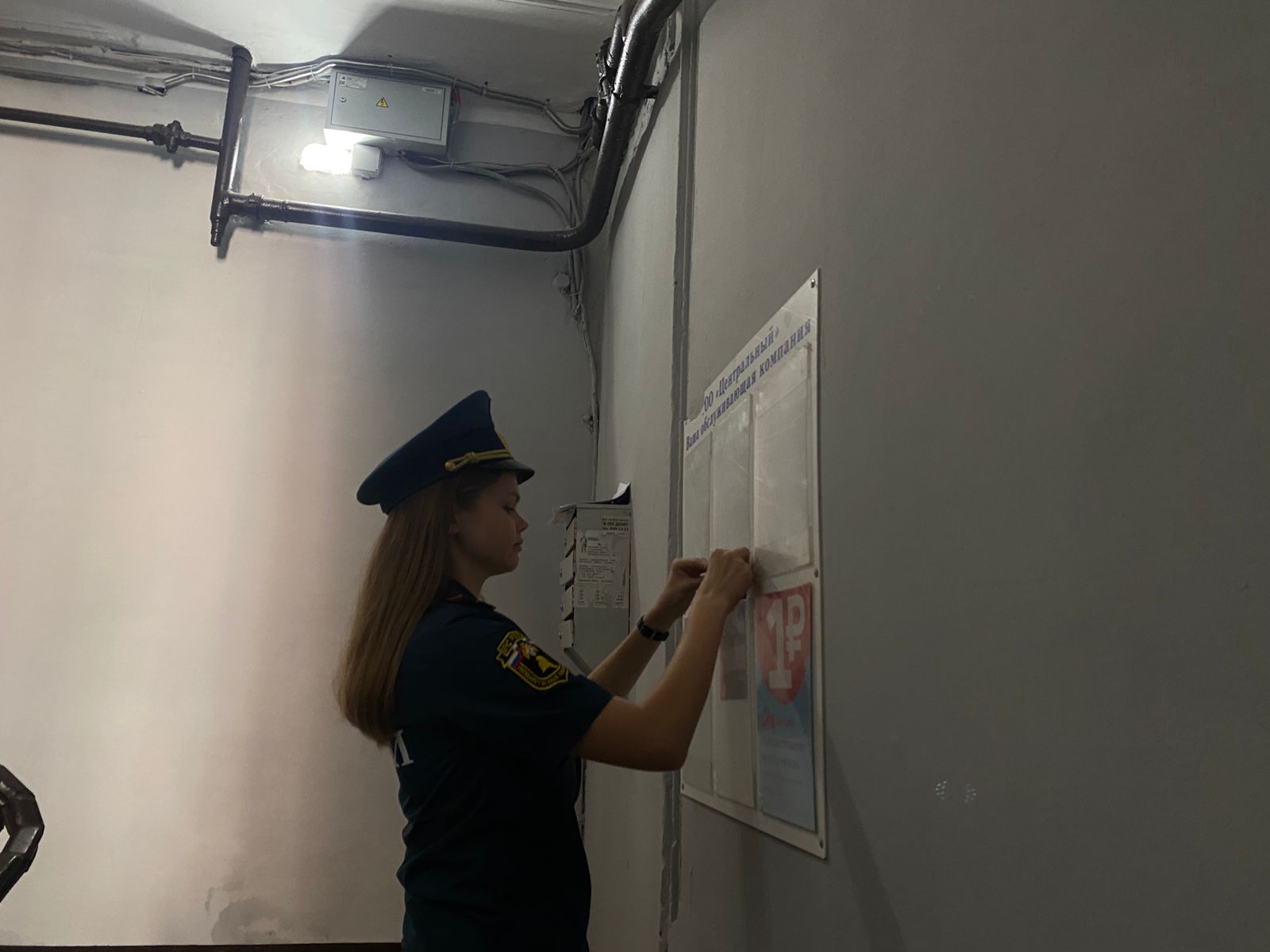 